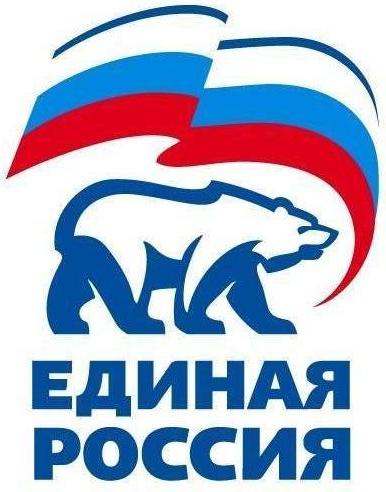 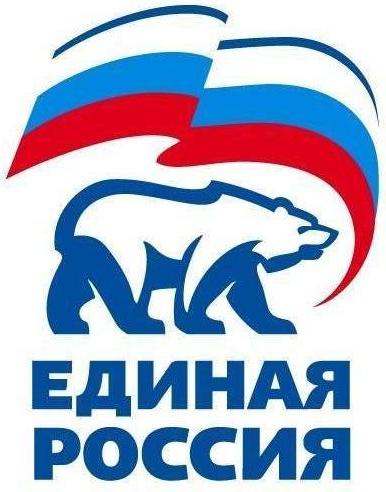 426000, Удмуртская Республика, г. Можга, ул. Можгинская, д.57;тел. 8 (34139) 4-33- 57МЕСТНОЕ ОТДЕЛЕНИЕ МОЖГИНСКОГО РАЙОНАПРОТОКОЛXXV  Конференции  местного отделения Можгинского  района                      Всероссийской политической партии «ЕДИНАЯ РОССИЯ»«08» июня  2017 года   					               		                      г.Можга                                                         					 	Численность членов Всероссийской политической партии «ЕДИНАЯ РОССИЯ» , состоящих на учете в местном отделении Можгинского района Всероссийской политической партии «ЕДИНАЯ РОССИЯ» по состоянию на «08» июня 2017 года составляет  960 человек. Количество первичных отделений, состоящих на учете в местном отделении Можгинского района  – 21. Норма представительства:  установлена решением № 6.2  Местного политического совета местного отделения Можгинского района  от «12» мая  2017 года – 1 делегат от 25 членов Всероссийской политической партии «ЕДИНАЯ РОССИЯ».Избрано делегатов Конференции местного отделения Можгинского района  Всероссийской политической партии «ЕДИНАЯ РОССИЯ»   -  38  человек. Помимо утвержденной нормы представительства, делегатами Конференции местного отделения Партии являются члены Местного политического совета – 26 человек и члены Местной контрольной комиссии – 5 человек. Общее количество делегатов составляет  -  69 человек.По данным регистрации на 14.00 часов прибыли делегаты от 21 первичных отделений местного отделения Можгинского района Всероссийской политической партии «ЕДИНАЯ РОССИЯ». Зарегистрировано 61  из 69 делегатов Конференции местного отделения Партии, что составляет  88 % от общего числа делегатов (список делегатов прилагается).Необходимый кворум для проведения Конференции местного отделения Партии  и принятия решений имеется. Приглашенные лица, присутствующие на Конференции 	местного отделения Партии:1. Кибардина Татьяна Михайловна – руководитель депутатской фракции «ЕДИНАЯ РОССИЯ»  Совета депутатов муниципального образования «Можгинский район»Конференцию местного отделения Партии открыла и огласила итоги регистрации делегатов Конференции - Секретарь местного отделения Можгинского района  Партии «ЕДИНАЯ РОССИЯ»  Королькова Галина ПетровнаСлушали: Руководителя местного отделения Можгинского района Партии «ЕДИНАЯ РОССИЯ» - Дорофееву Татьяну Егоровну, которая предложила избрать Председательствующим Конференции местного отделения Партии - Секретаря местного отделения  Можгинского района  Партии «ЕДИНАЯ РОССИЯ»  - Королькову Галину ПетровнуРешили: Избрать Председательствующим Конференции местного отделения Партии Королькову Г.П.  – Секретаря местного отделения Партии «ЕДИНАЯ РОССИЯ». Голосовали:	«за» – 61, «против» – 0, «воздержались» – 0.Слушали: Председательствующего Конференции местного отделения Партии Королькову Г.П - Секретаря местного отделения Партии «ЕДИНАЯ РОССИЯ», которая предложила избрать секретарем Конференции местного отделения Партии – Дорофееву Т.Е. Решили: Избрать Секретарем Конференции местного отделения Партии  Дорофееву Т.Е. Голосовали:	«за» – 61  «против» – 0, «воздержались» –0.Слушали: Председательствующего Конференции местного отделения Партии  Королькову Г.П. - Секретаря местного отделения Партии «ЕДИНАЯ РОССИЯ» о персональном составе рабочего президиума Конференции местного отделения Партии. Решили: Избрать рабочий президиум Конференции местного отделения Партии в следующем составе: Ершову Ирину Алексеевну  - секретаря ПО «Сюгаильское»2. Кокареву Надежду Семеновну -  главу МО «Пазяльское»3. Никифорову Тамару Валерияновну – начальник отдела кадров МО «Можгинский район» Голосовали:	«за» – 61, «против» – 0, «воздержались» – 0.Слушали: Председательствующего Конференции местного отделения Партии Королькову Г.П. - Секретаря местного отделения Партии «ЕДИНАЯ РОССИЯ» о численном и персональном составе Мандатной комиссии Конференции местного отделения Партии.Решили:Избрать Мандатную комиссию Конференции местного отделения Партии в количестве 3 членов в следующем составе:Голосовали: 	«за» – 61 , «против» –  0, «воздержались» –0.Просьба Мандатной комиссии начать работу.Слушали: Председательствующего Конференции местного отделения Партии Королькову Г.П - Секретаря местного отделения Партии «ЕДИНАЯ РОССИЯ» о повестке Конференции местного отделения Партии. 	Решили:	Утвердить в соответствии с Уставом Партии, на основании решения № 6.2 заседания Местного политического совета местного отделения  Можгинского района Партии «ЕДИНАЯ РОССИЯ» от «12» мая 2017г. следующую повестку Конференции местного отделения Партии:1. Об итогах предварительного голосования по кандидатурам депутатов для последующего выдвижения от Партии «ЕДИНАЯ РОССИЯ» местного отделения Можгинского района  в депутаты Государственного Совета Удмуртской Республики шестого созыва.2. О ходе реализации партийного проекта  «Экология России».3.Об избрании делегатов от местного отделения Можгинского района Всероссийской политической партии «ЕДИНАЯ РОССИЯ» на XXVIII Конференцию Удмуртского регионального отделения Всероссийской политической партии «ЕДИНАЯ РОССИЯ».Голосовали: 	«за» – 61, «против» – 0, «воздержались» –0.	Слушали:Члена Мандатной комиссии Конференции местного отделения Партии Кокареву Н.С, огласившего Протокол № 1 заседания Мандатной комиссии Конференции  местного отделения Партии об избрании Председателем Мандатной комиссии  Конференции местного отделения Партии Кокареву Н.С  и об избрании Секретарем Мандатной комиссии  Конференции местного отделения Партии Никифорову Т.В.Решили:Принять к сведению Протокол № 1 заседания Мандатной комиссии Конференции местного отделения Партии об избрании Председателем Счетной комиссии Конференции местного отделения Партии Кокареву Н.С и об избрании Секретарем Мандатной комиссии Конференции местного отделения Партии  Никифорову Т.В.Голосовали: 	«за» – 61, «против» – 0, «воздержались» – 0.Слушали: Председателя Мандатной комиссии  Конференции местного отделения Партии Кокареву Н.С, огласившего Протокол № 2 заседания Мандатной комиссии  Конференции местного отделения Партии о признании Конференции местного отделения Партии правомочной и подтверждении полномочий делегатов Конференции местного отделения Партии. Решили:Утвердить Протокол № 2 заседания Мандатной комиссии Конференции местного отделения Партии о признании Конференции местного отделения Партии правомочной и подтверждении полномочий делегатов  Конференции местного отделения Партии.Голосовали: 	«за» – 61, «против» – 0, «воздержались» – 0.Объявлен перерыв для обмена временных удостоверений делегатов Конференции местного отделения Партии на мандаты.Слушали: Председательствующего Конференции местного отделения Партии Королькову Г.П - Секретаря местного отделения Партии «ЕДИНАЯ РОССИЯ» о форме и порядке голосования по вопросу повестки  Конференции местного отделения Партии.Решили:Определить форму голосования – открытое, при проведении голосования по вопросу повестки Конференции местного отделения Партии.   Голосовали: 	«за» – 61, «против» – 0, «воздержались» – 0.Слушали: Председательствующего Конференции местного отделения Партии  Королькову Г.П - Секретаря местного отделения Партии «ЕДИНАЯ РОССИЯ» о Регламенте  работы Конференции местного отделения Партии.Решили:Утвердить Регламент  Конференции местного отделения Партии:1. Выступление докладчиков – до 15 минут.2. Выступление в прениях – до 5 минут.3. Работу конференции завершить в течении 1,5 часа.Голосовали: 	«за» – 61, «против» – 0, «воздержались» – 0.По  первому  вопросу повестки:Слушали:Председательствующего Конференции местного отделения Партии Королькову Г.П. - Секретаря местного отделения Партии «ЕДИНАЯ РОССИЯ»  об итогах предварительного голосования по кандидатурам для последующего выдвижения от Партии «ЕДИНАЯ РОССИЯ» кандидатов в депутаты Государственного Совета Удмуртской Республики шестого созыва по Можгинскому районному округу .28 мая мы провели большое мероприятие – предварительное голосование по отбору кандидатур для последующего выдвижения от Партии «ЕДИНАЯ РОССИЯ» кандидатов в депутаты Государственного Совета Удмуртской Республики шестого созыва.Сегодня на нашем заседании коротко хотелось бы подвести итоги прошедшего предварительного голосования и рассказать об основных событиях, которые нам предстоят по выдвижению кандидатов.Явка на предварительное голосование 28 мая составила 6,6% от числа избирателей республики.  На счетные участки в единый день праймериз пришло почти 79 000 человек (точная цифра – 78 904 избирателя). В Можгинском районе явка составила 13,21%, или 2745 человек.  Для  сведения:   в районах, которые входят в  Можгинский избирательный округ №27,  явка составила Алнаши – 10.:%, Грахово – 12%.Наибольшую активность на предварительном голосовании проявили избиратели следующих сельских районов республики:Воткинского  (15,53%, 2872 избирателя)Юкаменского (15,37%, 1327 избирателей)Малопургинского (14,35%, 3609 избирателей)Каракулинского (13,76%, 1360 избирателей)Сарапульского (13,75%, 2580 избирателей)          В целом, явка в республике на предварительное голосование по сравнению с 2016 годом оказалась несколько ниже.  В прошлом году явка составила 8,81% от общего числа избирателей.   В связи с тем, что в этом году отсутствует общероссийская информационная повестка и, в продвижении предварительного голосования менее активно участвуют федеральные медиаресурсы, произошло небольшое снижение явки избирателей. 	Уважаемые делегаты Конференции!Основными принципами предварительного голосования являются конкурентность, открытость и легитимность. В этом году Удмуртский региональный организационный комитет сделал все, чтобы предварительное голосование было максимально прозрачной и открытой процедурой, доступной для каждого избирателя. В этом году было  беспрецедентное количество кандидатов. На момент окончания заявочной кампании от жителей республики поступило 294 заявки. Конкурс составил почти 5 человек на место. В нашем Можгинском избирательном округе всего было зарегистрировано 8 участников,  на день голосования осталось 6: 3  по одномандатному округу  и 3   списочника в составе  региональной группы.Большая работа была организована для обеспечения участия каждого зарегистрированного кандидата в дебатах.Наиболее популярными темами дебатов стали «Физическая культура, спорт и молодежная политика», «Доступность и качество образования», «Агропромышленный комплекс и развитие села».На дебатах было высказано много конструктивных предложений, которые   сейчас рассматриваются и   максимально будут учтены при подготовке предвыборной программы Партии.Согласно Регламенту, во всех округах и во всех местных отделениях Партии состоялись встречи кандидатов с избирателями. Всего по республике было организовано 45 встреч с охватом около  8000 человек.  Многие из вас   также были участниками  такой встречи  в  Малосюгинском  ЦСДК, где  были  представлены практически все участники  предварительного голосования. И мы все стали свидетелями того,  что  как-то негласно  симпатии  были отданы  двум  основным кандадатам.В единый день предварительного голосования проводилась большая работа с нашими избирателями. На территории республики был организован 241 счетный участок, где трудились 964 члена счетных комиссий.  В Можгинском районе  работало 7 счетных участков,  было привлечено 27 человек.  Кроме того,  была организована работа волонтеров из числа наших партийцев, работников сельских администраций.  Всем  им  мы благодарны  за содействие в проведении голосования. Именно  благодаря  их  слаженной работе, голосование проходило без каких-либо происшествий и инцидентов.   В этом году мы впервые столкнулись с ситуацией, что на ряде участков в сельских районах не хватило бюллетеней. К сожалению, по Регламенту предварительного голосования каждому избирательному округу было выдано одинаковое количество бюллетеней, чтобы соблюсти принцип равенства возможностей для всех кандидатов. Однако, на будущее мы обязательно учтем этот момент в работе.	Хотелось бы также отметить, что за период подготовки к праймериз, а также непосредственно после его завершения, не поступало каких-либо жалоб на действия счетных комиссий. Это еще раз подтверждает, что предварительное голосование было максимально открытым и легитимным.  Несколько слов хотелось бы сказать и об организационных сложностях, которые возникли при проведении предварительного голосования.  Поскольку мы открываем на предварительном голосовании лишь 20% от общего количества участков, не все избиратели своевременно получают информацию о местоположении участка. Далеко не все могут самостоятельно  добраться до счетного участка. Все это, безусловно, в итоге влияет на явку.  Результаты  по нашему Можгинскому избирательному округу  нас радуют. По одномандатному округу  победителем  стал Вершинин Алексей Павлович – 88,08%, по районам  проценты  следующие: Можгинский – 91,58%, Алнашский – 79,8%, Граховский – 90%. Причем  из 30 округов  Алексей Павлович  имеет  по рейтингу 3 место.Майкова Вера Петровна- 15,1%, Тарасова Елена Евгеньевна -14,97%.Результаты по партийному списку:Сидоров Сергей Анатольевич -82,79% (Можгинский – 88,71%, Алнашский -75,45%, Граховский – 68%). Другие участники: Новикова Любовь Владимировна – 17,7%, Трефилова Роза Александровна – 17,15%.Решили: 1. Информацию Секретаря местного отделения Можгинского района Партии «ЕДИНАЯ РОССИЯ»  Г.П.Корольковой  принять к сведению.2. Признать предварительное голосование по кандидатурам для последующего выдвижения от Партии «ЕДИНАЯ РОССИЯ» кандидатов в депутаты Государственного Совета Удмуртской Республики шестого созыва состоявшимися. По одномандатному округу:1.Вершинин Алексей Павлович – 88,08%, 2. Майкова Вера Петровна- 15,1%, 3.Тарасова Елена Евгеньевна -14,97%.По партийному списку:1.Сидоров Сергей Анатольевич -82,79% 2. Новикова Любовь Владимировна – 17,7%, 3.Трефилова Роза Александровна – 17,15%.Голосовали: 	«за» – 61, «против» – 0, «воздержались» – 0.По  второму  вопросу повестки:Слово предоставили   участнику Конференции , куратору  партийного проекта «Городская среда» - Тубылову Иван Витальевичу В целях реализации указов Президента Российской Федерации от 1 августа 2015 года №392 «О проведении в Российской Федерации Года особо охраняемых природных территорий» и от 5 января 2016 года №7 «О проведении в Российской Федерации  Года экологии»,  указа Главы Удмуртской Республики от 24 июня 2016 года №118 «О Годе экологии и особо охраняемых природных территорий в Удмуртской Республике» было принято распоряжение Правительства Удмуртской Республики от 27 марта 2017 года №262 «Об утверждении Плана мероприятий по проведению в 2017 году Года экологии и особо охраняемых природных территорий в Удмуртской Республике» в котором определены основные направления для решения вопросов экологического значения. Для улучшения экологической обстановки в Можгинском районе Администрация  муниципального образования "Можгинский район" направляла заявки следующие министерства: реконструкция очистных сооружений и строительство новых скважин – в Министерство энергетики и ЖКХ УР; лицензирования скважин и рекультивации нефтяного пятна – в Министерство природных ресурсов и охраны окружающей среды УР.Одним из основных вопросов экологии является благоустройство территории района, которое подразделяется на следующие мероприятия: уборка, общее содержание и благоустройство населенных пунктов, а так же организация вывоза твердых коммунальных отходов (далее – ТКО), ликвидация несанкционированных свалок, «борьба» с загрязнением придорожной полосы, лесов и водных объектов, ремонт и приведение в нормативное состояние улично-дорожной сети, обеспечение населенных пунктов уличным освещением. Согласно Федерального закона от 06 октября 2003 года №131-ФЗ «Об общих принципах организации местного самоуправления в Российской Федерации» вопросы благоустройства территорий и их санитарного состояния относятся к компетенции сельских поселений. Однако, учитывая серьезность данного вопроса, Администрация района принимает активное участие и оказывает содействие главам сельских поселений в их работе в данной сфере деятельности. В части уборки, общего содержания и благоустройства населенных пунктов.Мероприятия по санитарной очистке, благоустройству, озеленению населенных пунктов на территории Можгинского района проводятся ежегодно в весенний и осенний периоды. В соответствии с постановлением Администрации муниципального образования "Можгинский район" от 10 апреля 2017 года №333 "О мероприятиях по санитарной очистке, благоустройству, озеленению населенных пунктов на территории Можгинского района" весенние мероприятия по санитарной очистке проводились с 24 апреля по 19 мая 2017 года.   В целях создания эстетического облика населенных пунктов Можгинского района, обеспечения сохранности памятников культуры, создания благоприятных условий проживания жителей, а также в целях привлечения внимания общества к вопросам экологического развития, сохранения биологического разнообразия и обеспечения экологической безопасности в рамках акции «Всероссийский экологический субботник «Зелёная Россия» 29 апреля 2017 года в Можгинском районе был проведен районный экологический субботник, с привлечением всех бюджетных учреждений, организаций расположенных на подведомственной территории, молодого поколения и граждан, проживающих в районе.Во всех сельских поселениях утверждены Правила благоустройства населенных пунктов. Согласно данных правил, вся территория населенных пунктов разделена на уборочные территории, которые закреплены за предприятиями и учреждениями всех форм собственности, предпринимателями, а так же за индивидуальными и многоквартирными домами.За время проведения мероприятий по санитарной очистке и благоустройству территорий населенных пунктов, по информации глав сельских поселений: - вывезено более . мусора, - очищена территория площадью , (1242860 кв.м),- ликвидировано 23 несанкционированных свалок общей площадью ., с которых вывезено 320 куб.м. мусора, - посажено 145 кустарников и деревьев;- привели в порядок 52 памятника, из них 45 участникам ВОВ; - очищены и благоустроенны родники; на уборку территории привлекалось более 600 добровольцев. В части благоустройства бюджетам сельских поселений выделено на 2017 год – 5 133 тыс. рублей, из-них 3 900 тыс. рублей выделены четырем сельским поселениям, которые объединились. Таблица 1.Администрацией района совместно с главами сельских поселений  ведется работа по организации сбора и вывоза твердых коммунальных отходов (далее – ТКО) из личных хозяйств, учреждений и организаций. Информация размещена в На территории Можгинского района расположено 108 населенных пунктов в которых проживает 28 тыс. населения, во всех населенных пунктах организован вывоз твердых коммунальных отходов (далее - ТКО). До 2013 года на территории района вывоз ТКО осуществлялся ООО «Экосервис М». С гражданами заключались договора и на основании договоров выставлялись платежные счета за вывоз ТБО. Процент граждан заключивших договора по району составлял ориентировочно - 55% от общего количества проживающего населения, из-них 15% неплательщиков, при этом специализированный автомобиль приезжал по графику и вывозил весь объем ТКО собранных населением района. В связи с нерентабельностью оказания данной услуги ООО «Экосервис М» отказалось от вывоза ТКО.С 2013 года и по настоящий момент вывоз ТКО осуществляет предприятие - ООО «Система» в «мешковой» системе, то - есть ТКО в специализированный транспорт принимается только в фирменной таре (полиэтиленовые мешки объемом 30 и 60 литров, стоимость 20 рублей и 40 рублей соответственно, из-них себестоимость пакета 2,74 и 5,53 рубля), тариф на 1 куб.м. составляет – 667,37 руб. для понимания проблемы: за 2016 год данной организацией было собрано и вывезено на полигон 1100 куб.м. или 137,5 тонн ТКО (если расчет вести по нормативу, 0,5 куб.м. на человека в год, вывезено должно быть 14 000 куб.м.), следовательно вывозится не более 8%. Вывоз осуществляется с применением двух единиц специализированной техники, одна из них передана Администрацией района в аренду. Износ специализированной техники все больше и больше заставляет задуматься о приобретении новой.В части исполнения Соглашения о направлении в 2017 году субсидий из бюджета Удмуртской Республики бюджету МО «Можгинский район» на содержание автомобильных дорог местного значения и искусственных сооружений на них, по которым проходят маршруты школьных автобусов, с 01 января по 31 августа 2017 года – 3 921,27 тысяч руб. По результатам аукциона заключен контракт с АО «Можгинское дорожное предприятие». Протяженность улично-дорожной сети населенных пунктов на 01.01.2015 года составляло - , в том числе с твердым покрытием – . В 2017 году, сельским поселениям, в рамках передачи полномочий, передано из районного дорожного фонда 7 650 тысяч рублей, на расчистку снега, летнее содержание дорог, оплату кВт и содержание уличного освещения. За счет средств дорожного фонда выделенных району, Администрация района, по состоянию на 15 мая 2017 года, подготовила документацию и провела 4 аукциона, по результатам которых заключила контракты на 5,6 млн.рублей с АО «Можгинское дорожное предприятие» по следующим дорогам: д. Ныша ул. Молодежная – 0,4 км; д. Пазял ул. Заречная – 0,66 км; д. Ломеслуд ул. Речная – 1,0 км; д. Давкино – 0,15 км. В части проведения работ по уличному освещению.Между отделом ЖКХ и благоустройства и главами сельских поселений постоянно налажено взаимодействие в части сбора информации по уличному освещению.На восстановление линий электропередач уличного освещения,  монтаж, замену, ремонт электрооборудования в 2017 году планируется направить более 2,0 млн. рублей, из дорожного фонда и благоустройства.Хотелось бы отметить, что в последние два года главы сельских поселений активно работают по замене старых светильников на новые энергосберегающие. Одним из проблемных и затратных вопросов экологии является качество питьевой воды отпускаемой населению и сбросы сточных вод осуществляемых из очистных сооружений в водные объекты.Водоснабжение:            На территории Можгинского района зарегистрировано 101 артезианская скважина (население), из них 72 являются муниципальной собственностью. В районе 13 организаций, которые поставляют воду населению, из них 12 сельхоз предприятий. Из 101 артезианских скважин (население) лицензии на добычу и поставку питьевой воды имеются на 19 скважин, на остальные 82 скважины лицензии не имеют. Для решения проблемы лицензирования скважин Администрация МО «Можгинский район» в 2015 году разработала План мероприятий направленных на лицензирование водозаборов (артезианских скважин) МО «Можгинский район» на 2015-2020 годы. Реализация всех мероприятий плана за счет средств местного бюджета в полном объеме не возможна, в связи с дотационностью бюджета. В 2015 году Администрация района дважды направляла письма  Министру природных ресурсов о выделении субсидии на реализацию мероприятий согласно плана, субсидии не выделялись и на 2016 год пришел отказ.В 2015 и 2016 годах разработано 3 проекта зон санитарной охраны скважин: в с. Пычас (8 скважин); с. Большая Уча (3 скважины), д. Мельниково (1 скважина), д. Новая Бия (1 скважина), с. Петухово (1 скважина) затратив из местного бюджета 874 тыс. рублей.На основании письма Министерства природных ресурсов и охраны окружающей среды УР от 09.12.2016 года №01-12/8353 Администрация муниципального образования «Можгинский район» провела рабочее совещание с руководителями организаций предоставляющими населению услугу водоснабжения, на котором были определены организации и скважины подлежащие лицензированию. На основании решения данного совещания Администрация муниципального образования «Можгинский район» направила в Министерство природных ресурсов и охраны окружающей среды УР заявку на выделение субсидий из бюджета Удмуртской Республики на проведение мероприятий по лицензированию артезианских скважин, подтвердив наличие денежных средств в местном бюджете на софинансирование данных мероприятий.В соответствии с распределением денежных средств бюджета Удмуртской Республики на проведение работ по изготовлению проектов зон санитарной охраны скважин, в том числе проведение химанализов и гидрогеологического заключения на участок недр, выделено 2 955,7 тысяч рублей на 39 муниципальных артезианских скважин расположенных в Можгинском районе. Водоотведение:На территории Можгинского района расположены 6 очистных сооружений, из-них работают 4 очистных сооружения (Большая Уча, Пычас, Ныша, Черемушки), в с. Можге имеются ямы отстойники, а на ст. Люга очистные требуют реконструкции.В 4 населенных пунктах (Трактор, Горняк, Керамик, Н.Р. Сюгаил) имеются только сети водоотведения, но нет очистных сооружений.В 2014 году ООО «Строй Сервис», организация на основании договора аренды обслуживающая объекты водоснабжения и водоотведения в Можгинском районе, проверялась природоохранной прокуратурой на превышение ПДК в сбросах по сетям водоотведения с. Горняк. По результатам данной проверки определен штраф в размере 208 773 рубля.Администрацией МО «Можгинский район» в 2015 году разработан и утвержден план мероприятий направленный на снижение ПДК сбросов за счет приведение в нормативное состояние очистных сооружений, но в связи с дотационностью бюджета района и отсутствием субсидирования из бюджета Удмуртской Республики данный план не работает.В 2017 году, на основании заявления директора ООО «Удмуртохота ООО» Зайцева С.В. в Удмуртскую природоохранную межрайонную прокуратуру по факту сброса сточных вод в ручей без названия из очистных ст. Люга Можгинского района Территориальный отдел Управления Федеральной службы по надзору в сфере защиты прав потребителей и благополучия человека по Удмуртской Республике в городе Можге и Министерство природных ресурсов и охраны окружающей среды Удмуртской Республики провели проверки и по результатам проверок были вынесены Постановления о назначении административного наказания на Администрацию муниципального образования «Можгинский район» на сумму 90 000 (Девяноста тысяч) рублей и ещё ожидается штраф от 100 000 до 250 000 рублей за несоблюдение экологических и санитарно-эпидемиологических требований при обращении с отходами производства и потребления (статья 8.2 КоАП РФ).В мае 2017 года Администрация района направило письмо на имя и.о. Председателя Правительства УР Савельева В.А. о рассмотрении возможномти включения объекта «Реконструкция очистных сооружений ст. Люга Можгинского района, в том числе ПИР» в Адресную инвестиционную программу Удмуртской Республики на 2017 год.Существующие проблемыОсновной из проблем населенных пунктов являются бесхозяйственные строения внутри населенных пунктов, которые нарушают эстетический вид населенного пункта, но и являются источником пожаров и заболеваний;Нефтяное пятно расположенное на территории МО «Горнякское» Можгинского района. Ликвидация данного пятна по расчетам 2012 года составляла более 6,0 млн. рублей. Ежегодно Администрация района выделяет 60 тыс. рублей на проведение мероприятий по приведению в нормативное состояние данного нефтяного пятна.Основные задачи на которые необходимо обратить внимание в 2017 году: Активизировать работу с населением в части централизованного сбора и вывоза мусора, а также освобождение придомовой территории от строительных материалов и техники;Продолжить работу по ликвидации несанкционированных свалок;Продолжить работу по содержанию и приведению в нормативное состояние улично-дорожной сети и уличному освещению;Продолжить работу по приведению качества питьевой воды и сбросов сточных вод к нормативному значению.Решили:Информацию  о ходе реализации партийного проекта «Экология России»  принять к сведению.Первичным отделениям  местного отделения Можгинского района Партии «ЕДИНАЯ РОССИЯ» активизировать работу  по   проведению  различных акций   по благоустройству территорий   сельских муниципальных образований.Голосовали: 	«за» – 61, «против» – 0, «воздержались» – 0.По   третьему вопросу повестки:Слушали:Председательствующего Конференции местного отделения Партии Королькову Г.П - Секретаря местного отделения Партии «ЕДИНАЯ РОССИЯ»  об избрании делегатов на XXV Конференцию Удмуртского регионального отделения Партии «ЕДИНАЯ РОССИЯ» в количестве 7 человек. 		Решили: 1. Избрать группу делегатов от местного отделения Можгинского района Партии «ЕДИНАЯ РОССИЯ» на XXV Конференцию Удмуртского регионального отделения Партии «ЕДИНАЯ РОССИЯ» в следующем составе:Голосовали: 	«за» –61, «против» – 0, «воздержались» – 0.Слушали:Председательствующего Конференции местного отделения Партии Королькову Г.П- Секретаря местного отделения Партии «ЕДИНАЯ РОССИЯ», которая сообщила, что все вопросы Конференции местного отделения Партии рассмотрены, приняты соответствующие решения, о необходимости завершить работу Конференции местного отделения Партии.Решили:Завершить работу Конференции местного отделения Партии. Голосовали: 	«за» – 61, «против» – 0, «воздержались» – 0.Председательствующий Конференции местного отделения Партии                           	    	                           Г.П.Королькова Секретарь  Конференции    местного отделения Партии	   			     	                Т.Е.Дорофеева Ершову Ирину Алексеевну– делегата Конференции; Кокареву Надежду Семеновну– делегата Конференции; Никифорову Тамару Валериановну– делегата Конференции. №Ф.И.О.Должность1.Вершинина  Аркадия Николаевичаглава МО «Можгинский район 2.Городилову  Надежду Петровнуруководитель аппарата Администрации района3.Дорофееву Татьяну ЕгоровнуРуководитель исполкома «ЕДИНАЯ РОССИЯ» Можгинского района4.Данилову Марину Владиславовнуглава МО Большепудгинское» 5.Шихарева  Анатолия Аркадьевичаглава МО «Пычасское»6.Васильева Александра Геннадьевичаглава МО «Горнякское»7.Сметанину Веру Михайловнуспециалист - эксперт МО «Большекибьинское» 